Árboles y Rizomas. Revista de Estudios Lingüísticos y Literarios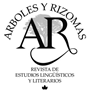                               http://www.revistas.usach.cl/ojs/index.php/rizomas/indexarbolesyrizomas@usach.clISSN 0719-9805Peer review formDear Reviewer,In general terms, we are requesting you to evaluate the article taking into consideration originality, relevance and compliance with the standards of academic publications. We recommend that you are as accurate as possible when making suggestions or comments.Please, remember that even though the article may have grammar or writing errors, you should not make corrections but recommendations for the author to revise the text. Articles approved for publication are reviewed again by our editors. To evaluate the article please use the following assessing scale:4. Excellent. The assessed dimension complies with quality criteria in an outstanding manner, from the rhetorical, thematic and formal perspectives. 3. Good. The assessed dimension complies with quality criteria, from the rhetorical, thematic and formal perspectives.2.  Insufficient. The assessed dimension scarcely complies with quality criteria and significant improvements to rhetorical, thematic and formal use must be made.1. Deficient. The assessed dimension does not comply with any quality criteria and must be completely re-made.Knowledge and display of the content II.-       Global assessmentScore obtained: ____Reviewer’s  recommendation: ____If the option chosen in the previous field is B, please indicate which modifications must be made to the article for its publication. If the option chosen is C, please justify your decision below:If needed, make additional confidential comments to the editor (optional).Please, return this form to Árboles y Rizomas e-mail: arbolesyrizomas@usach.cl Article title:Name of reviewer:Date of delivery of evaluation:The summary synthesizes the main ideas of the article and guides the expectations of possible readers.The introduction clearly states the object of the studyThe introduction states a well described problem that is duly contextualized The introduction formulates a clear purpose that articulates the thematic progressionThe introduction presents a brief description of the article’s organization The theoretical framework includes topics related to the problem describedThe theoretical framework shows clear and precise handling of the topics displayedThe theoretical framework is duly updatedThe methodology synthetically specifies the standpoint of the research and the description of the main elements for the production of the information (sample selection or corpus, validation of the instruments, or other relevant aspects according to the type of research)The methodology describes clearly, precisely and concisely the strategies and procedures used in the analysisThe results are consistent with the resolution of the problem The results are presented clearly, precisely and conciselyThe discussion links the findings to theoretical or empirical references relevant to the problemThe conclusion section synthesizes the main findings according to the objectives or working hypothesis The conclusion section makes a reflection on possible projections, scope and/or limitations of the findingsThe bibliography used is appropriate and is clearly referenced The bibliography is referenced in accordance to the guidelines demanded by the journalThe article represents a contribution to the discipline or the theoretical model to which it belongsThe article is well organized and shows full knowledge of the contents.AThe article has enough merits; therefore, I recommend its publication as it is in Árboles y Rizomas. BThe article has merits; however, the author needs to make amends to be published in Árboles y Rizomas. CThe article does not have enough merit for publication. I do not recommend it for publication. 